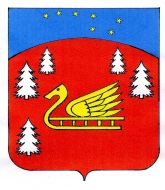 АДМИНИСТРАЦИЯ МУНИЦИПАЛЬНОГО ОБРАЗОВАНИЯКРАСНООЗЕРНОЕ  СЕЛЬСКОЕ ПОСЕЛЕНИЕ МУНИЦИПАЛЬНОГООБРАЗОВАНИЯ ПРИОЗЕРСКИЙ  МУНИЦИПАЛЬНЫЙ РАЙОНЛЕНИНГРАДСКОЙ ОБЛАСТИПОСТАНОВЛЕНИЕОт 28 декабря 2021 года		      № 414        В соответствии с п.5.3 Порядка разработки, реализации и оценки эффективности муниципальных программ  муниципального образования Красноозерное сельское поселение муниципального образования Приозерский муниципальный район Ленинградской области, утвержденного Постановлением администрации муниципального образования Красноозерное сельское поселение муниципального образования Приозерский муниципальный район Ленинградской области от 22 октября 2013 года №116 «Об утверждении Порядка разработки, реализации и оценки эффективности муниципальных программ муниципального образования Красноозерное сельское поселение муниципального образования Приозерский муниципальный район Ленинградской области», в связи с формированием дорожного фонда муниципального образования и уточнением объема бюджетных ассигнований на реализацию муниципальной программы в целях создания благоприятных условий проживания граждан, повышения эффективности и безопасности функционирования автомобильных дорог муниципального образования, обеспечение жизненно важных социально-экономических интересов, администрация МО Красноозерное сельское поселение  ПОСТАНОВЛЯЕТ:             1. Внести изменения в муниципальную программу «Развитие автомобильных дорог муниципального образования Красноозерное сельское поселение муниципального образования Приозерский муниципальный район Ленинградской области на 2020-2022 годы», утвержденную Постановлением администрации муниципального образования Красноозерное сельское поселение муниципального образования Приозерский муниципальный район Ленинградской области от 30 декабря 2019 года №291 «Об утверждении муниципальной программы «Развитие автомобильных дорог муниципального образования Красноозерное сельское поселение муниципального образования Приозерский муниципальный район Ленинградской области на 2020 -2022 годы».1.2 Пункт «Объем бюджетных ассигнований муниципальной программы»  приложения 1 Паспорта муниципальной программы муниципального образования Красноозерное сельское поселение «Развитие автомобильных дорог муниципального образования Красноозерное сельское поселение муниципального образования Приозерский муниципальный район Ленинградской области на 2020-2022 годы » читать в новой редакции: «1.1 Общий объем финансовых средств, необходимых для реализации программных мероприятий  11 014,9 тысяч рублей: 2020 год- местный бюджет – 2 396,2 тысяч рублей;- областной бюджет –1 862,5 тысяч рублей.2021 год- местный бюджет – 3 208,8  тысяч рублей;- областной бюджет – 1 006,2 тысяч рублей.2022  год- местный бюджет – 1 953,6 тысяч рублей;- областной бюджет – 586,8 тысяч рублей.»1.3. Расходы на реализацию муниципальной программы «Развитие автомобильных дорог муниципального образования Красноозерное сельское поселение муниципального образования Приозерский муниципальный район Ленинградской области на 2020-2022  годы»  читать в редакции в соответствии с Приложением №1.1.4. План реализации муниципальной программы «Развитие автомобильных дорог муниципального образования Красноозерное сельское поселение муниципального образования Приозерский муниципальный район Ленинградской области на 2020-2022 годы» читать в редакции в соответствии с Приложением № 2.1.6. Пункт «Объем бюджетных ассигнований муниципальной подпрограммы»  Паспорта муниципальной подпрограммы муниципального образования Красноозерное сельское поселение муниципального образования Приозерский муниципальный район Ленинградской области «Развитие автомобильных дорог муниципального образования Красноозерное сельское поселение муниципального образования Приозерский муниципальный район Ленинградской области на 2020-2022 годы» читать в новой редакции: Общий объем финансовых средств, необходимых для реализации программных мероприятий  11 014,9 тысяч рублей: 2020 год- местный бюджет – 2 396,2 тысяч рублей;- областной бюджет –1 862,5 тысяч рублей.2021 год- местный бюджет – 3 208,8  тысяч рублей;- областной бюджет – 1 006,2 тысяч рублей.2022  год- местный бюджет – 1 953,6 тысяч рублей;- областной бюджет – 586,8 тысяч рублей1.8 Раздел 5 «Ресурсное обеспечение подпрограммы» муниципальной подпрограммы муниципального образования Красноозерное сельское поселение муниципального образования Приозерский муниципальный район Ленинградской области «Развитие автомобильных дорог муниципального образования Красноозерное сельское поселение муниципального образования Приозерский муниципальный район Ленинградской области на 2020-2022 годы» читать в новой редакции:«Реализация муниципальной подпрограммы осуществляется на основе:-  муниципальных  контрактов (договоров-подряда), заключаемых муниципальным заказчиком программы  с исполнителями программных мероприятий в соответствии с законодательством Российской Федерации;- соблюдения условий, порядка, правил, утвержденных федеральными, областными и  муниципальными  правовыми актами.Финансовое обеспечение мероприятий подпрограммы осуществляется за счет средств областного и местного бюджетов. Общий объем финансовых средств, необходимых для реализации программных мероприятий:На 2020 год – 4 258,7 тысяч рублей:- местный бюджет – 2 396,2 тысяч рублей;- областной бюджет –1 862,5 тысяч рублей.На 2021 год – 4 215,0 тысяч рублей:- местный бюджет – 3 208,8  тысяч рублей;- областной бюджет – 1 006,2 тысяч рублей.На 2022 год – 2 540,4 тысяч рублей:- местный бюджет – 1 953,6 тысяч рублей;- областной бюджет – 586,8 тысяч рублей.        Объем финансирования подпрограммы  за счет местного бюджета носит прогнозный характер и подлежат уточнению в установленном порядке при формировании и утверждении проекта местного бюджета на очередной финансовый год.»1.9. Расходы на реализацию муниципальной подпрограммы «Развитие автомобильных дорог муниципального образования Красноозерное сельское поселение муниципального образования Приозерский муниципальный район Ленинградской области на 2020-2022 годы» читать в редакции в соответствии с Приложением № 4.1.10. План реализации муниципальной подпрограммы «Развитие автомобильных дорог муниципального образования Красноозерное сельское поселение муниципального образования Приозерский муниципальный район Ленинградской области на 2020-2022 годы» читать в редакции в соответствии с Приложением № 5.3. Постановление подлежит опубликованию в средствах массовой информации и на официальном сайте Администрации в сети Интернет.4.  Контроль за исполнением данного Постановления оставляю за собойГлава администрации                                                           		А.В. Рыбак Исп.: Ребров И,В. 8 (81379) 67-493Разослано: дело-2, КФ-1, прокуратура-1, администратор сайта –Приложение №1к постановлению от 28 декабря 2021 года  №414Расходы на реализацию муниципальной программы «Развитие автомобильных дорог муниципального образования Красноозерное сельское поселение муниципального образования Приозерский муниципальный район Ленинградской области на 2020-2022 годы»».                                                                                                                                                                                                                                      Приложение №2к постановлению от 28 декабря 2021 года  № 414План реализации                                                                  муниципальной программы«Развитие автомобильных дорог МО Красноозерное поселение МО Приозерский муниципальный район Ленинградской области на 2020-2022  годы»Приложение №4к постановлению от 28 декабря 2021 года  №414Расходы на реализацию муниципальной подпрограммы «Развитие автомобильных дорог муниципального образования Красноозерное сельское поселение муниципального образования Приозерский муниципальный район Ленинградской области на 2020 -2022 годы».  Приложение №5к постановлению от 28 декабря 2021 года  №414План реализациимуниципальной подпрограммы«Развитие автомобильных дорог МО Красноозерное поселениеМО Приозерский муниципальный район Ленинградской области на 2020-2022  годы»№строкиИсточники финансированияВсего(тыс. рублей)Всего(тыс. рублей)Всего(тыс. рублей)В том числеВ том числеВ том числеВ том числе№строкиИсточники финансированияВсего(тыс. рублей)Всего(тыс. рублей)Всего(тыс. рублей)2020 год2020 год2021 год 2022 год 123334456ОБЩИЕ РАСХОДЫ НА РЕАЛИЗАЦИЮ МУНИЦИПАЛЬНОЙ ПРОГРАММЫОБЩИЕ РАСХОДЫ НА РЕАЛИЗАЦИЮ МУНИЦИПАЛЬНОЙ ПРОГРАММЫОБЩИЕ РАСХОДЫ НА РЕАЛИЗАЦИЮ МУНИЦИПАЛЬНОЙ ПРОГРАММЫОБЩИЕ РАСХОДЫ НА РЕАЛИЗАЦИЮ МУНИЦИПАЛЬНОЙ ПРОГРАММЫОБЩИЕ РАСХОДЫ НА РЕАЛИЗАЦИЮ МУНИЦИПАЛЬНОЙ ПРОГРАММЫОБЩИЕ РАСХОДЫ НА РЕАЛИЗАЦИЮ МУНИЦИПАЛЬНОЙ ПРОГРАММЫОБЩИЕ РАСХОДЫ НА РЕАЛИЗАЦИЮ МУНИЦИПАЛЬНОЙ ПРОГРАММЫОБЩИЕ РАСХОДЫ НА РЕАЛИЗАЦИЮ МУНИЦИПАЛЬНОЙ ПРОГРАММЫВсего: 9 758,94 258,74 258,74 258,74 258,74215,02 540,4в том числе за счет средств:областного бюджета (плановый объем)3 455,51 862,51 862,51 862,51 862,51 006,2586,8местного бюджета (плановый объем)6 303,42 396,22 396,22 396,22 396,23208,81 953,6ПО ПОДПРОГРАММЕ    «Развитие автомобильных дорог МО Красноозерное поселение МО Приозерский муниципальный район Ленинградской области на 2020-2022  годы»ПО ПОДПРОГРАММЕ    «Развитие автомобильных дорог МО Красноозерное поселение МО Приозерский муниципальный район Ленинградской области на 2020-2022  годы»ПО ПОДПРОГРАММЕ    «Развитие автомобильных дорог МО Красноозерное поселение МО Приозерский муниципальный район Ленинградской области на 2020-2022  годы»ПО ПОДПРОГРАММЕ    «Развитие автомобильных дорог МО Красноозерное поселение МО Приозерский муниципальный район Ленинградской области на 2020-2022  годы»ПО ПОДПРОГРАММЕ    «Развитие автомобильных дорог МО Красноозерное поселение МО Приозерский муниципальный район Ленинградской области на 2020-2022  годы»ПО ПОДПРОГРАММЕ    «Развитие автомобильных дорог МО Красноозерное поселение МО Приозерский муниципальный район Ленинградской области на 2020-2022  годы»ПО ПОДПРОГРАММЕ    «Развитие автомобильных дорог МО Красноозерное поселение МО Приозерский муниципальный район Ленинградской области на 2020-2022  годы»ПО ПОДПРОГРАММЕ    «Развитие автомобильных дорог МО Красноозерное поселение МО Приозерский муниципальный район Ленинградской области на 2020-2022  годы»ПО ПОДПРОГРАММЕ    «Развитие автомобильных дорог МО Красноозерное поселение МО Приозерский муниципальный район Ленинградской области на 2020-2022  годы»Всего:9 758,94 258,74 258,74 258,74215,04215,02 540,4в том числе за счет средств:областного бюджета (плановый объем)3 455,51 862,51 862,51 862,51 006,21 006,2586,8местного бюджета (плановый объем)6 303,42 396,22 396,22 396,23208,83208,81 953,6ПО ПОДПРОГРАММЕ «Формирование законопослушного поведения участников дорожного движения на территории муниципального образования Красноозерное сельское поселение муниципального образования Приозерский муниципальный район Ленинградской области на 2020-2022  годы»ПО ПОДПРОГРАММЕ «Формирование законопослушного поведения участников дорожного движения на территории муниципального образования Красноозерное сельское поселение муниципального образования Приозерский муниципальный район Ленинградской области на 2020-2022  годы»ПО ПОДПРОГРАММЕ «Формирование законопослушного поведения участников дорожного движения на территории муниципального образования Красноозерное сельское поселение муниципального образования Приозерский муниципальный район Ленинградской области на 2020-2022  годы»ПО ПОДПРОГРАММЕ «Формирование законопослушного поведения участников дорожного движения на территории муниципального образования Красноозерное сельское поселение муниципального образования Приозерский муниципальный район Ленинградской области на 2020-2022  годы»ПО ПОДПРОГРАММЕ «Формирование законопослушного поведения участников дорожного движения на территории муниципального образования Красноозерное сельское поселение муниципального образования Приозерский муниципальный район Ленинградской области на 2020-2022  годы»ПО ПОДПРОГРАММЕ «Формирование законопослушного поведения участников дорожного движения на территории муниципального образования Красноозерное сельское поселение муниципального образования Приозерский муниципальный район Ленинградской области на 2020-2022  годы»ПО ПОДПРОГРАММЕ «Формирование законопослушного поведения участников дорожного движения на территории муниципального образования Красноозерное сельское поселение муниципального образования Приозерский муниципальный район Ленинградской области на 2020-2022  годы»ПО ПОДПРОГРАММЕ «Формирование законопослушного поведения участников дорожного движения на территории муниципального образования Красноозерное сельское поселение муниципального образования Приозерский муниципальный район Ленинградской области на 2020-2022  годы»ПО ПОДПРОГРАММЕ «Формирование законопослушного поведения участников дорожного движения на территории муниципального образования Красноозерное сельское поселение муниципального образования Приозерский муниципальный район Ленинградской области на 2020-2022  годы»Всего:0,00,00,00,00,00,00,0в том числе за счет средств:областного бюджета (плановый объем)0,00,00,00,00,00,00,0местного бюджета (плановый объем)0,00,00,00,00,00,00,0Наименование подпрограммы, основного мероприятия, мероприятий, реализуемых в рамках основного мероприятияОтветственный исполнитель(ФИО, должность)СрокСрокФинансирование (тыс.руб.)В том числе:В том числе:В том числе:В том числе:В том числе:Наименование подпрограммы, основного мероприятия, мероприятий, реализуемых в рамках основного мероприятияОтветственный исполнитель(ФИО, должность)начала реализацииокончания реализацииФинансирование (тыс.руб.)В том числе:В том числе:В том числе:В том числе:В том числе:Наименование подпрограммы, основного мероприятия, мероприятий, реализуемых в рамках основного мероприятияОтветственный исполнитель(ФИО, должность)начала реализацииокончания реализацииФинансирование (тыс.руб.)2020 год2020 год2021 год2021 год2022 год1234566778Подпрограмма 1. «Развитие автомобильных дорог МО Красноозерное поселение МО Приозерский муниципальный район Ленинградской области на 2020-2022 годы»Заместитель главы администрации 01.01.202031.12.2022Всего:4 258,74 258,74 215,04 215,02 540,4Подпрограмма 1. «Развитие автомобильных дорог МО Красноозерное поселение МО Приозерский муниципальный район Ленинградской области на 2020-2022 годы»Заместитель главы администрации 01.01.202031.12.2022Областной бюджет-1 862,51 862,51 006,21 006,2586,8Подпрограмма 1. «Развитие автомобильных дорог МО Красноозерное поселение МО Приозерский муниципальный район Ленинградской области на 2020-2022 годы»Заместитель главы администрации 01.01.202031.12.2022Местный бюджет-2 396,22 396,23 208,83 208,81 953,6Мероприятие 1.1 «Содержание автомобильных дорог»01.01.202031.12.2022Всего:0,00,0111,9111,9100,0Мероприятие 1.1 «Содержание автомобильных дорог»01.01.202031.12.2022Областной бюджет-0,00,00,00,00,0Мероприятие 1.1 «Содержание автомобильных дорог»01.01.202031.12.2022Местный бюджет-0,00,0111,9111,9100,0Мероприятие 1.2  «Разработка технической документации касательно дорог общего пользования местного значения»01.01.202031.12.2022Всего113,9113,930,030,0     50,0Мероприятие 1.2  «Разработка технической документации касательно дорог общего пользования местного значения»01.01.202031.12.2022Областной бюджет-0,00,00,00,00,0Мероприятие 1.2  «Разработка технической документации касательно дорог общего пользования местного значения»01.01.202031.12.2022Местный бюджет-113,9113,930,030,0      50,0Мероприятие 1.3 «Капитальный ремонт автомобильных дорог общего пользования местного значения»01.01.202031.12.2022Всего:2 252,32 252,31 196,61 196,6698,6Мероприятие 1.3 «Капитальный ремонт автомобильных дорог общего пользования местного значения»01.01.202031.12.2022Областной бюджет-1 862,51 862,51 006,21 006,2586,8Мероприятие 1.3 «Капитальный ремонт автомобильных дорог общего пользования местного значения»01.01.202031.12.2022Местный бюджет-389,8389,8190,4190,4111,8Мероприятие 1.4 «Ремонт автомобильных дорог общего пользования местного значения»01.01.202031.12.2022Всего:1 592,51 592,52 866,52 866,51 641,8Мероприятие 1.4 «Ремонт автомобильных дорог общего пользования местного значения»01.01.202031.12.2022Областной бюджет-0,00,00,00,00,0Мероприятие 1.4 «Ремонт автомобильных дорог общего пользования местного значения»01.01.202031.12.2022Местный бюджет-1 592,51 592,52 866,52 866,51 641,8Мероприятие 1.5 «Повышение безопасности дорожного движения в муниципальном образовании»01.01.202031.12.2022Всего:300,0300,0        10,0        10,0     50,0Мероприятие 1.5 «Повышение безопасности дорожного движения в муниципальном образовании»01.01.202031.12.2022Областной бюджет-0,00,00,00,00,0Мероприятие 1.5 «Повышение безопасности дорожного движения в муниципальном образовании»01.01.202031.12.2022Местный бюджет-300,0300,0        10,0        10,0      50,0Подпрограмма 2 . «Формирование законопослушного поведения участников дорожного движения на территории муниципального образования Красноозерное сельское поселение муниципального образования Приозерский муниципальный район Ленинградской области на 2020-2022  годы»Заместитель главы администрации 01.01.202031.12.2022Финансирование не предусмотреноФинансирование не предусмотреноФинансирование не предусмотреноФинансирование не предусмотреноФинансирование не предусмотреноФинансирование не предусмотреноМероприятие 2.1 «Подготовка методических рекомендаций по обучению детей правилам безопасности дорожного движения»01.01.202031.12.2022Финансирование не предусмотреноФинансирование не предусмотреноФинансирование не предусмотреноФинансирование не предусмотреноФинансирование не предусмотреноФинансирование не предусмотреноМероприятие 2.2 «Организация и проведение в образовательных учреждениях занятий, направленных на повышение у участников дорожного движения уровня правосознания, в том числе стереотипа законопослушного поведения и негативного отношения к правонарушениям в сфере дорожного движения»01.01.202031.12.2022Финансирование не предусмотреноФинансирование не предусмотреноФинансирование не предусмотреноФинансирование не предусмотреноФинансирование не предусмотреноФинансирование не предусмотреноМероприятие 2.3 «Проведение лекций, семинаров и практических занятий с органами ГИБДД»01.01.202031.12.2022Финансирование не предусмотреноФинансирование не предусмотреноФинансирование не предусмотреноФинансирование не предусмотреноФинансирование не предусмотреноФинансирование не предусмотреноМероприятие 2.4 «Совещание по актуальным вопросам обеспечения безопасности дорожного движения»    01.01.202031.12.2022Финансирование не предусмотреноФинансирование не предусмотреноФинансирование не предусмотреноФинансирование не предусмотреноФинансирование не предусмотреноФинансирование не предусмотреноМероприятие 2.5 «Размещение материалов о проведении в образовательных учреждениях мероприятий по формированию законопослушного поведения участников дорожного движения и профилактике дорожно-транспортного травматизма среди несовершеннолетних на интернет ресурсах МО»    01.01.202031.12.2022Финансирование не предусмотреноФинансирование не предусмотреноФинансирование не предусмотреноФинансирование не предусмотреноФинансирование не предусмотреноФинансирование не предусмотреноИтогоИтогоИтогоИтого4 258,74 215,04 215,02 540,42 540,4№строкиИсточники финансированияВсего(тыс. рублей)В том числеВ том числеВ том числе№строкиИсточники финансированияВсего(тыс. рублей)2020 год2021 год 2022 год 1234561ОБЩИЕ РАСХОДЫ НА РЕАЛИЗАЦИЮ МУНИЦИПАЛЬНОЙ ПОДПРОГРАММЫОБЩИЕ РАСХОДЫ НА РЕАЛИЗАЦИЮ МУНИЦИПАЛЬНОЙ ПОДПРОГРАММЫОБЩИЕ РАСХОДЫ НА РЕАЛИЗАЦИЮ МУНИЦИПАЛЬНОЙ ПОДПРОГРАММЫОБЩИЕ РАСХОДЫ НА РЕАЛИЗАЦИЮ МУНИЦИПАЛЬНОЙ ПОДПРОГРАММЫОБЩИЕ РАСХОДЫ НА РЕАЛИЗАЦИЮ МУНИЦИПАЛЬНОЙ ПОДПРОГРАММЫВсего: 9 758,94 258,74215,02 540,4в том числе за счет средств:областного бюджета (плановый объем)3 455,51 862,51 006,2586,8местного бюджета (плановый объем)6 303,42 396,23208,81 953,61.1ПО МЕРОПРИЯТИЯМ «СОДЕРЖАНИЕ АВТОМОБИЛЬНЫХ ДОРОГ»ПО МЕРОПРИЯТИЯМ «СОДЕРЖАНИЕ АВТОМОБИЛЬНЫХ ДОРОГ»ПО МЕРОПРИЯТИЯМ «СОДЕРЖАНИЕ АВТОМОБИЛЬНЫХ ДОРОГ»ПО МЕРОПРИЯТИЯМ «СОДЕРЖАНИЕ АВТОМОБИЛЬНЫХ ДОРОГ»ПО МЕРОПРИЯТИЯМ «СОДЕРЖАНИЕ АВТОМОБИЛЬНЫХ ДОРОГ»Всего:200,00,0111,9100,0в том числе за счет средств:областного бюджета (плановый объем)------------местного бюджета (плановый объем)200,00,0111,9100,01.2ПО МЕРОПРИЯТИЯМ «РАЗРАБОТКА ТЕХНИЧЕСКОЙ ДОКУМЕНТАЦИИ КАСАТЕЛЬНО ДОРОГ ОБЩЕГО ПОЛЬЗОВАНИЯ МЕСТНОГО ЗНАЧЕНИЯ»ПО МЕРОПРИЯТИЯМ «РАЗРАБОТКА ТЕХНИЧЕСКОЙ ДОКУМЕНТАЦИИ КАСАТЕЛЬНО ДОРОГ ОБЩЕГО ПОЛЬЗОВАНИЯ МЕСТНОГО ЗНАЧЕНИЯ»ПО МЕРОПРИЯТИЯМ «РАЗРАБОТКА ТЕХНИЧЕСКОЙ ДОКУМЕНТАЦИИ КАСАТЕЛЬНО ДОРОГ ОБЩЕГО ПОЛЬЗОВАНИЯ МЕСТНОГО ЗНАЧЕНИЯ»ПО МЕРОПРИЯТИЯМ «РАЗРАБОТКА ТЕХНИЧЕСКОЙ ДОКУМЕНТАЦИИ КАСАТЕЛЬНО ДОРОГ ОБЩЕГО ПОЛЬЗОВАНИЯ МЕСТНОГО ЗНАЧЕНИЯ»ПО МЕРОПРИЯТИЯМ «РАЗРАБОТКА ТЕХНИЧЕСКОЙ ДОКУМЕНТАЦИИ КАСАТЕЛЬНО ДОРОГ ОБЩЕГО ПОЛЬЗОВАНИЯ МЕСТНОГО ЗНАЧЕНИЯ»Всего:213,9113,930,050,0в том числе за счет средств:областного бюджета (плановый объем)------------местного бюджета (плановый объем)213,9113,930,050,01.3ПО МЕРОПРИЯТИЯМ «КАПИТАЛЬНЫЙ РЕМОНТ АВТОМОБИЛЬНЫХ ДОРОГ»ПО МЕРОПРИЯТИЯМ «КАПИТАЛЬНЫЙ РЕМОНТ АВТОМОБИЛЬНЫХ ДОРОГ»ПО МЕРОПРИЯТИЯМ «КАПИТАЛЬНЫЙ РЕМОНТ АВТОМОБИЛЬНЫХ ДОРОГ»ПО МЕРОПРИЯТИЯМ «КАПИТАЛЬНЫЙ РЕМОНТ АВТОМОБИЛЬНЫХ ДОРОГ»ПО МЕРОПРИЯТИЯМ «КАПИТАЛЬНЫЙ РЕМОНТ АВТОМОБИЛЬНЫХ ДОРОГ»Всего:4 148,82 252,31 196,6698,6в том числе за счет средств:областного бюджета (плановый объем)3 455,51 862,51 006,2586,8местного бюджета (плановый объем)693,3389,8190,4111,81.4ПО МЕРОПРИЯТИЯМ «РЕМОНТ АВТОМОБИЛЬНЫХ ДОРОГ»ПО МЕРОПРИЯТИЯМ «РЕМОНТ АВТОМОБИЛЬНЫХ ДОРОГ»ПО МЕРОПРИЯТИЯМ «РЕМОНТ АВТОМОБИЛЬНЫХ ДОРОГ»ПО МЕРОПРИЯТИЯМ «РЕМОНТ АВТОМОБИЛЬНЫХ ДОРОГ»ПО МЕРОПРИЯТИЯМ «РЕМОНТ АВТОМОБИЛЬНЫХ ДОРОГ»Всего:4 796,21 592,52 866,51 641,8в том числе за счет средств:областного бюджета (плановый объем)------------местного бюджета (плановый объем)4 796,21 592,52 866,51 641,81.5ПО МЕРОПРИЯТИЯМ «ПОВЫШЕНИЕ БЕЗОПАСНОСТИ ДОРОЖНОГО ДВИЖЕНИЯ»ПО МЕРОПРИЯТИЯМ «ПОВЫШЕНИЕ БЕЗОПАСНОСТИ ДОРОЖНОГО ДВИЖЕНИЯ»ПО МЕРОПРИЯТИЯМ «ПОВЫШЕНИЕ БЕЗОПАСНОСТИ ДОРОЖНОГО ДВИЖЕНИЯ»ПО МЕРОПРИЯТИЯМ «ПОВЫШЕНИЕ БЕЗОПАСНОСТИ ДОРОЖНОГО ДВИЖЕНИЯ»ПО МЕРОПРИЯТИЯМ «ПОВЫШЕНИЕ БЕЗОПАСНОСТИ ДОРОЖНОГО ДВИЖЕНИЯ»Всего:400,0300,0100,050,0в том числе за счет средств:областного бюджета (плановый объем)------------местного бюджета (плановый объем)400,0300,010,050,0Наименование подпрограммы, основного мероприятия, мероприятий, реализуемых в рамках основного мероприятияОтветственный исполнитель (ФИО, должность)СрокСрокФинансирование (тыс.руб.)В том числе:В том числе:В том числе:Наименование подпрограммы, основного мероприятия, мероприятий, реализуемых в рамках основного мероприятияОтветственный исполнитель (ФИО, должность)начала реализацииокончания реализацииФинансирование (тыс.руб.)В том числе:В том числе:В том числе:Наименование подпрограммы, основного мероприятия, мероприятий, реализуемых в рамках основного мероприятияОтветственный исполнитель (ФИО, должность)начала реализацииокончания реализацииФинансирование (тыс.руб.)2020 год2021 год2022 год1345678Подпрограмма 1. «Развитие автомобильных дорог МО Красноозерное поселение МО Приозерский муниципальный район Ленинградской области на 2020-2022  годы»Заместитель главы администрации 01.01.202031.12.2022Всего4 258,74215,02 540,4Подпрограмма 1. «Развитие автомобильных дорог МО Красноозерное поселение МО Приозерский муниципальный район Ленинградской области на 2020-2022  годы»Заместитель главы администрации 01.01.202031.12.2022Областной бюджет-1 862,51 006,2586,8Подпрограмма 1. «Развитие автомобильных дорог МО Красноозерное поселение МО Приозерский муниципальный район Ленинградской области на 2020-2022  годы»Заместитель главы администрации 01.01.202031.12.2022Местный бюджет-2 396,23208,81 953,61. «Содержание автомобильных дорог»01.01.202031.12.2022Всего0,0111,9100,01. «Содержание автомобильных дорог»01.01.202031.12.2022Областной бюджет-0,00,00,01. «Содержание автомобильных дорог»01.01.202031.12.2022Местный бюджет-0,0111,9100,02. «Разработка технической документации касательно дорог общего пользования местного значения»01.01.202031.12.2022Всего113,930,050,02. «Разработка технической документации касательно дорог общего пользования местного значения»01.01.202031.12.2022Областной бюджет-0,00,00,02. «Разработка технической документации касательно дорог общего пользования местного значения»01.01.202031.12.2022Местный бюджет-113,930,050,03. «Капитальный Ремонт автомобильных дорог общего пользования местного значения»01.01.202031.12.2022Всего2 252,31 196,6698,63. «Капитальный Ремонт автомобильных дорог общего пользования местного значения»01.01.202031.12.2022Областной бюджет-1 862,51 006,2586,83. «Капитальный Ремонт автомобильных дорог общего пользования местного значения»01.01.202031.12.2022Местный бюджет-389,8190,4111,84. «Ремонт автомобильных дорог общего пользования местного значения»01.01.202031.12.2022Всего1 592,52 866,51 641,84. «Ремонт автомобильных дорог общего пользования местного значения»01.01.202031.12.2022Областной бюджет-0,00,00,04. «Ремонт автомобильных дорог общего пользования местного значения»01.01.202031.12.2022Местный бюджет-1 592,52 866,51 641,85. «Мероприятия по повышению безопасности дорожного движения в муниципальном образовании»01.01.202031.122022Всего300,010,050,05. «Мероприятия по повышению безопасности дорожного движения в муниципальном образовании»01.01.202031.122022Областной бюджет-0,00,00,05. «Мероприятия по повышению безопасности дорожного движения в муниципальном образовании»01.01.202031.122022Местный бюджет-300,010,050,0